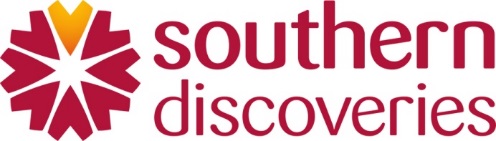 JOB DESCRIPTIONPOSITION TITLE:	Discovery Centre 2ICBUSINESS UNIT:	Milford Discovery CentreLOCATION:	Milford SoundPosition ObjectivesTo support the Discovery Centre Manager in a 2IC capacity to ensure a high and safe standard of service to all visitors to the Milford Discovery Centre & Kayaking Operation at all times in the 365 day operation.  This will include coordination and delivering guided tours both on and off the water, cleaning, daily data collection, safety and hazard management, direct responsibility for staff, covering  duties for the manager  as required,  and being accountable for day to day tasks involved in running the DC.Reporting ResponsibilityThis position immediately reports to the Milford Discovery Centre Manager.  	Person ProfileThe position is best suited to a person with experience of working in a senior role in a remote adventure tourism facility With experience in leading water based activities with a broad demographic of visitors.Plus any other tasks that the Employer may reasonably ask you to complete.You acknowledge that your role may develop to include other tasks in addition to those listed above.Qualifications and ExperienceEssentialGood communication skills and confident public speakerAbility to work both under direction and without supervisionAble to lead the other team membersProven organizational skills Previous experience in a remote locationPrevious experience working with a small, close-knit teamAt least 2 years’ working in a senior outdoor activity position that required staff supervision and make time-critical operational decisionsKnowledge and experience of kayak guiding and diving safety overviewsDesirablePrevious experience in a maritime environmentA thorough knowledge of Fiordland National Park, and surrounding areasCurrent First Aid CertificateLeadership trainingNature guiding experience	Knowledge of the diving industry and oxygen provider trainingKey RelationshipsInternalDiscovery Centre Manager – liaise regularly and perform requested tasks efficiently and to a high standard.Office Staff – liaise regularly, maintain a good working relationship.Boat staff – liaise regularly, maintain a good working relationship.Hosts/Divers/Kayak Guides – lead and instruct as required to ensure tasks completed to a high standard.Milford Sound Operations Manager – liaise with and report to in the absence of the DC ManagerExternalGuests – ensure that guests have a positive and memorable experience.Suppliers - develop and maintain positive, effective, and professional relationships with external suppliers to ensure timely delivery and provision of goodsOther companies – when appropriate, liaise in a manner that reflects well on Southern Discoveries Ltd.I have read and understood this position description (please initial each page as acknowledgement)Name:_____________________________________________Signed:_____________________________________________Date:_______________________________________________Key Duties Outcomes 1.1  Health & Safety Under the Health and Safety at Work Act (HSWA) 2015, all staff must take responsibility for health and safety, and ensure wherever practicable and reasonable that they, or others, are not harmed by something they do, fail to do, or do incorrectly.Promptly report any accident, incident or near miss that occurs in the workplace using the appropriate procedure. Maintain a safe working environment by monitoring safety procedures and equipment. Where required, train Health & Safety matters including effective use of equipment/chemicals in accordance with manufacturers’ instructions.Where required, train staff in procedures in the event of emergencies such as fire, earthquake, in line with company policy and legislationBe proactive in ensuring all operating procedures are adhered to including identifying and acting upon any new hazards or risks.Suggest improvements and encourage staff participation in Health & Safety Attend, participate, and if required, lead departmental Health & Safety meetings on a regular basisAssist passengers in case of emergency, and be observant of guests to ensure general safety1.2  Operational responsibilitiesOrganize the staff and build the daily planDouble check the manifest and communicate any issues or concerns with the officeCoordinate in the morning with the Duty Manager or Office Senior about any potential issues at the DC (weather, manifest issues, overbooking, etc.)In office before going to DC: make sure all paperwork is printed out and correct, liaise with other companies for their daily bookings, email appropriate people about any daily issuesEnsure that guests have an outstanding experience at the DC at all times.Respond to customer service issues promptly, professionally, and effectively1.4  Staff management and leadership Lead staff in a supportive, solutions focused manner to perform to the best of their abilitiesReporting any issues through the daily reporting systemBe involved in interviewing and hiringBe involved in  performance management and appraisals1.5   Management Duties to cover rostered days off, sick and annual leaveWill have the responsibility for the making all decisions in absence of the Manager e.g.Closing the DC due to weatherCancelling kayaking due to weatherDealing with staff issues Communicating with other departments1.6 Ordering Can use DC order numbers for up to $500 without supervision at pre-approved businessesCan use Manager CC for up to $500 for approved uses and at pre-approved businessesResponsible for regular ordering of stock (drinks and cleaning supplies) and communicating with stores1.8 Continuous ImprovementContribute to the overall success of the Discovery Centre by suggesting improvements, seeking feedback from the team, and implementing approved changes1.9 Reporting.Responsible for the daily log and mandatory handover reports to ManagerReport to the Ops Manager positives, potential issues arising, and any negatives that need to be handledSeek support from, provide advice to, and collaborate in an effective manner with the wider Milford team